PONDERING  ETC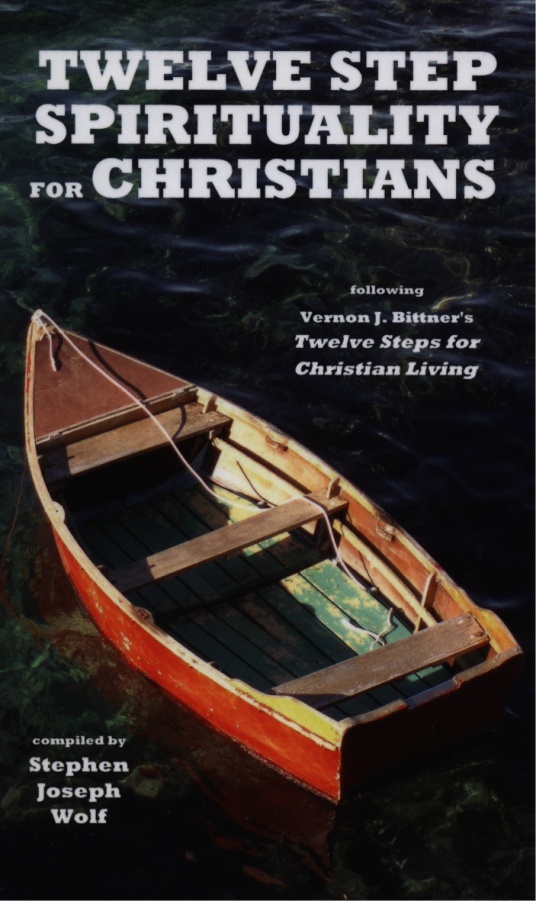 sharing our stories of faithat the intersection ofExperience,  Tradition,  &  CultureGroups of 8 - 10 peoplegathering in parishioners homesonce a week for 90 minutesfor the six weeks this Fall.Participants will receive a copy ofTWELVE-STEP  SPIRITUALITYFOR  CHRISTIANSby Rev. Steve WolfMeetings start the week beginning Sunday October 2, 2016and conclude the week ending Saturday November 12, 2016.SIGN UP SUNDAYS:	 September 17-18 and 24-25      									in the NARTHEXOr to sign up for a group contact Carol Nicholsat nich2catec@aol.com or (931) 552-7772with the best time of day and/or the best day of the week for you.Questions? Contact Rev. Steve Wolf at etc@idjc.org or (931) 645-6275, ext. 102.Immaculate Conception Church709 Franklin Street, Clarksville, TN  37040